Изменения в Тарифы Клирингового центра1) Отменяется биржевая и клиринговая комиссия по сделкам урегулирования НКЦ, заключенных без подачи заявки со стороны Участника клиринга (Раздел III сноска 11, Раздел IV сноска 1)2) Раздел VУточнен порядок расчета комиссионного вознаграждения за клиринг по фьючерсным контрактам, за исключением скальперских сделок и сделок, совершенных на основании Заявок «Календарный спред»: будет использоваться абсолютное значение в расчете стоимостного объема, к которому применяется ставка комиссии, размер комиссии: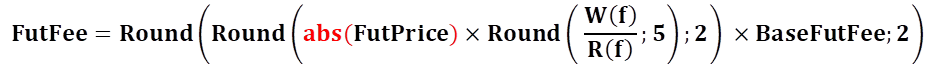 Пункт5 
 Уточнен порядок расчета комиссионного вознаграждения за клиринг по фьючерсным контрактам, заключенным на основании Заявок «Календарный спред»: будет использоваться абсолютное значение в расчете стоимостного объема, к которому применяется ставка комиссии, размер комиссии:Пункт 8ИзмененияПункт 
Правил клирингаОписание измененийВлияние на права и обязанности 
Участников клирингаВыполнение Клиринговым центром функций налогового агента Статья 7 общей части Правил клиринга, пункты 12.9, 12.10 общей части Правил клиринга, Разделы III, IV приложения  №4 к общей части Правил клирингаОпределен порядок выполнения Клиринговым центром функций налогового агента в отношении налога на прибыль организаций с доходов иностранных организаций от источников в Российской Федерации, подлежащего уплате Участниками клиринга – Нерезидентами и Участниками клиринга – Международными организациями.У Участников клиринга – Нерезидентов и Участников клиринга – Международных организаций появляется обязанность регистрировать фактических получателей дохода таких Участников клиринга.Право Участников клиринга - Нерезидентов и Участников клиринга – Международных организаций не предоставлять налоговые документы в случае заключения только сделок спот и сделок своп с иностранной валютойПункт 7.4 общей части Правил клиринга,  пункт 11 Раздела III Приложения №4 к общей части Правил клиринга; пункт 16 Раздела IV Приложения №4 к общей части Правил клиринга.Уточнено, что Участник клиринга - Нерезидент и Участник клиринга – Международная организация имеет право не предоставлять налоговые документы в отношении себя и/или своих клиентов в случае заключения только сделок спот и сделок своп с иностранной валютой в своих интересах или в интересах своих клиентов соответственно.У Участников клиринга появляется право не предоставлять налоговые документы в случае заключения только сделок спот и сделок своп с иностранной валютойСчет для возврата обеспечения в драгоценных металлах может быть открыт только в Клиринговом центреСтатья 2 общей части Правил клиринга.В качестве Счета для возврата обеспечения в драгоценных металлах может выступать только открытый в Клиринговом центре банковский счет в драгоценных металлах Участника клиринга. Исключена возможность регистрации в качестве   Счета для возврата обеспечения в драгоценных металлах банковского счета в драгоценных металлах Участника клиринга - кредитной организации в кредитной организации, открывшей в Клиринговом центре банковский счет в драгоценных металлах.Участник клиринга – кредитная организация теряет право регистрировать и использовать в качестве Счета для возврата обеспечения в драгоценных металлах банковского счета в драгоценных металлах в кредитной организации, открывшей в Клиринговом центре банковский счет в драгоценных металлах.Определение «Расчетный день» дополненоСтатья 2 общей части Правил клиринга.В определение Расчетного дня внесено дополнение, согласно которому Расчетным днем по иностранной валюте не является рабочий день, являющийся сокращенным рабочим днём по информации, полученной Клиринговым центром от Расчетного банка по соответствующей иностранной валюте.Расчетным днем для целей определения Даты исполнения обязательств по Сделкам с драгоценным металлом с расчетами в иностранной валюте является Расчетный день, в который на Бирже допускается заключение сделок с такой иностранной валютой и сделок с таким драгоценным металлом с Датой исполнения обязательств в день проведения торгов.Не влияет на права и обязанности участников клиринга.Исключена возможность использования обезличенных металлических счетов для проведения клиринга по сделкам с драгоценными металламиТермин «Счет для возврата обеспечения» статьи 2,  подпункт 3.5.1, 10.4.3, пункты 10.4, 29.4, 29.6, подпункты 29.9.1, 32.14.1, 40.3.2, 42.3.2, пункты 42.8, 42.11, 51.24  общей части Правил клирингаИсключена возможность использования обезличенных металлических счетов при осуществлении клиринга Клиринговым центром.Участникам клиринга, использующих обезличенные металлические счета необходимо открыть торговые банковские счета в драгоценных металлах.Изменены и уточнены требования к финансовой устойчивости для организаций в процессе санацииПункт 13.18 общей части Правил клиринга.Установлено, что Клиринговый центр вправе предоставить допуск к клиринговому обслуживанию с категорией «Б» или «В» Участнику клиринга, находящемуся в процессе санации, в случае выполнения одного из следующих условий:Банк России и/или Общество с ограниченной ответственностью «Управляющая компания Фонда консолидации банковского сектора» и/или иная специализированная организация, созданная в соответствии с Федеральным законом от 10.07.2002 №86-ФЗ «О Центральном банке Российской Федерации» в целях осуществления мероприятий по предупреждению банкротства, принимает непосредственное участие в процедуре предупреждения банкротства Санируемой организации;Инвестор, осуществляющий мероприятия по предупреждению банкротства Санируемой организации в соответствии с Федеральным законом от 26.10.2002 №127-ФЗ «О несостоятельности (банкротстве)» и/или Федеральным законом от 10.07.2002 №86-ФЗ «О Центральном банке Российской Федерации» и не являющийся лицом, указанным в пункте 2, удовлетворяет следующим требованиям:Инвестор предоставил Клиринговому центру письмо, гарантирующее исполнение обязательств Санируемой организации;В деятельности Инвестора отсутствуют основания для осуществления мер по предупреждению банкротства в соответствии с законодательством Российской Федерации о несостоятельности (банкротстве);В деятельности Инвестора должны отсутствовать факты ухудшения его финансового состояния и/или должна отсутствовать информация, дающая основания считать возможными ухудшение финансового состояния Инвестора и/или неспособность Инвестора в полном объеме исполнить обязательства Санируемой организации.У участника клиринга, находящегося в процессе санации, появляется право получения допуска к клиринговому обслуживанию при выполнении описанных условий.Предусмотрена возможность приостановления допуска Участника клиринга к клиринговому обслуживанию по отдельному инструменту	Пункт 14.1 общей части Правил клиринга.Установлено, что Клиринговый центр вправе приостановить допуск к клиринговому обслуживанию Участника клиринга категории «О», категории «Б» или категории «В» на одном или нескольких биржевых рынках по Сделкам с отдельной ценной бумагой / иностранной валютой / драгоценным металлом / инструментом / Срочным контрактом / Договором СПФИ / Договором, базисным активом которых является товар.У Клирингового центра появляется право приостановить допуск к клиринговому обслуживанию Участника клиринга по отдельному инструменту.Штраф за превышение количества дней переноса заменен штрафом за заключение закрывающей сделки, изменен порядок взимания штрафаПункт 28.8 общей части Правил клиринга.Пункт 25.10  Правил клиринга на срочном рынке.Предусмотрено взимание с Участников клиринга штрафа  за заключение закрывающей сделки. Из Правил клиринга исключены положения, устанавливающие взимание штрафа, в случае неисполнения Итогового нетто-обязательства по денежным средствам / драгоценным металлам в течении трех дней подряд и Итогового нетто-обязательства по ценным бумагам пяти дней подряд (превышение количества дней переноса).У Участников клиринга возникает обязательство уплаты штрафа в случае заключения закрывающих сделок.Обязанность Участников клиринга уплаты штрафа за превышение количества дней переноса исключена.Новый порядок взимания штрафа минимизирует издержки Участников клиринга, т.к. будет взиматься от суммы закрывающей сделки, а не от суммы нетто-обязательства на 10:00 даты взимания штрафа (у Участника клиринга будет возможность закрыть позицию или зачислить средства для исполнения).	Изменены условия сделок своп/РЕПО, заключаемых при урегулировании неисполненных обязательств в случае аннулирования у Участника клиринга лицензии на осуществление профессиональной деятельности на рынке ценных бумаг Подпункты 46.5.2, 46.5.3, 47.7.2, 47.7.3, пункт 47.10 общей части Правил клиринга.В случае необходимости заключения сделок своп / РЕПО урегулирования с Участником клиринга, клиринговое обслуживание которого приостановлено  в связи с аннулированием лицензии на осуществление профессиональной деятельности на рынке ценных бумаг, такие сделки своп / РЕПО заключаются  с ценой сделки своп / ставкой РЕПО, равной нулю.Данное изменение направлено на неухудшение финансового положения Участника клиринга, у которого аннулирована лицензия на осуществление профессиональной деятельности на рынке ценных бумаг.Уточнены условия заключения Сделок РЕПО Клирингового центра (сделки с «донорами»)Пункт 49.5 общей части Правил клиринга.Условия, при которых Клиринговый центр вправе заключить с Участником клиринга Сделку РЕПО Клирингового центра, дополнены новым условием: Сделка РЕПО Клирингового центра заключается с Участником клиринга, если по всем Торгово-клиринговым счетам Участника клиринга не установлены признак «запрет коротких продаж» и признак «запрет необеспеченных покупок».Не влияет на права и обязанности участников клиринга.Определены особенности изменения статуса Обеспечения в иностранной валюте на фондовом рынкеПодпункты 3.5.2- 3.5.7, 29.11.2, 29.11.3 общей части Правил клирингаУстановлено, что при изменении статуса Обеспечения в иностранной валюте на фондовом рынке и рынке депозитов, также изменяется статус Обеспечения под стресс и Обеспечения под риски концентрации на эмитентов.Не влияет на права и обязанности участников клиринга.Определены особенности возврата денежных средств в иностранной валюте частями.(Реализация будет позже)Пункт 32.15 общей части Правил клиринга.Установлено, что возврат денежных средств в иностранной валюте на основании Запроса на возврат обеспечения или Постоянного поручения на возврат обеспечения в сумме, превышающей  установленное решением Клирингового центра для каждой иностранной валюты значение, осуществляется частями, каждая из которых не превышает такого установленного значения.Повышает вероятность получения Участниками клиринга денежных средств в иностранной валюте.	Определен порядок выбора тарифного плана по умолчанию для комиссионного вознаграждения по сделкам с облигациями федерального займаПодпункт 56.14.3 общей части Правил клиринга, пункт 46.9 Правил клиринга на фондовом рынке.Установлено, что в случае непредоставления заявления о выборе тарифного плана, Участнику клиринга устанавливается Тарифный план 1.Не влияет на права и обязанности участников клиринга.Изменен срок взимания комиссионного вознаграждения за учет обеспечения в иностранной валюте (по драг.металлам остается действующий порядок)Пункт 56.16 общей части Правил клиринга.Установлено, что комиссионное вознаграждение Клирингового центра за учет индивидуального клирингового и иного обеспечения в иностранной валюте определяется в последний Расчетный день календарного месяца оказания услуг и взимается в первый Расчетный день календарного месяца, следующего за месяцем оказания услуг.Не влияет на права и обязанности участников клиринга.Форма Заявления о клиринговых идентификаторах исключена из документа «Формы и форматов документов, предоставляемых Участниками клиринга», рекомендуемая форма заявления будет раскрываться на Сайте Клирингового центраПункт 21.1 общей части Правил клиринга.Установлено, что рекомендуемая форма заявления о Клиринговых идентификаторах будет раскрываться на Сайте Клирингового центра.Не влияет на права и обязанности участников клиринга.Определены особенности заключения сделок, направленных на продажу ценных бумаг, учитываемых в качестве Обеспечения под стресс, Обеспечения под риски концентрации на эмитентов, взносов в Гарантийный фонд.Подпункт 33.6.2 общей части Правил клиринга.Предусмотрена возможность заключения сделок продажи ценных бумаг, учитываемых в качестве Обеспечения под стресс, Обеспечения под риски концентрации на эмитентов, взносов в Гарантийный фонд. По таким сделкам осуществляется клиринг с полным обеспечением по ценным бумагам.Участникам клиринга предоставлено право заключения сделок продаж ценных бумаг, учитываемых в качестве Обеспечения под стресс, Обеспечения под риски концентрации на эмитентов, взносов в Гарантийный фонд.Отчет об обеспечении под риски концентрации на эмитентовПункт 34.8 общей части Правил клиринга.Установлено, что информация о количестве ценных бумаг / сумме денежных средств, внесенных Участником клиринга в качестве Обеспечения под риски концентрации на эмитентов, и о требовании по обеспечению рисков концентрации на эмитентов, предъявленного Участнику клиринга, предоставляется Участнику клиринга в составе Отчета об обеспечении под риски концентрации на эмитентов.Не влияет на права и обязанности участников клиринга.Внесены уточнения в описание ограничений, действующих при установке Режима урегулированияСтатья 37 общей части Правил клиринга.Уточнено, что Режим урегулирования устанавливается для Расчетного кода (в действующих Правилах клиринга установлено, что Режим урегулирования устанавливается как для Расчетного кода, так и для Торгово-клирингового счета).Установлено, что при установке Режима урегулирования для Расчетного кода не применяются индивидуальные риск-параметры по такому Расчетному коду / Торгово-клиринговому счету, в состав которого входит такой Расчетный код.Участник клиринга теряет право на применение индивидуальных риск-параметров по Расчетному коду / Торгово-клиринговому счету, в состав которого входит Расчетный код, для которого установлен Режим урегулирования.Внесены уточнения в порядок расчета нетто-обязательств / нетто-требований Участника клиринга в ходе ликвидационного неттингаПодпункты 60.12.5, 60.12.6, пункты 61.8, 61.9, 61.11 общей части Правил клирингаПорядок расчета нетто-обязательств / нетто-требований Участника клиринга в ходе ликвидационного неттинга дополнен порядком учета цен балансирующих сделок РЕПО и своп.Не влияет на права и обязанности участников клиринга.Отчет «Требование о погашении Задолженности» исключен из текста Правил клирингаПункт 45.11, 57.1 общей части Правил клиринга, пункт 16.13 Правил клиринга на товарном рынке Установлено, что  информация о наличии у Участника клиринга Задолженности и ее размере передается Участнику клиринга в составе Отчета о движении денежных средств (ССХ99).Не влияет на права и обязанности участников клиринга.Определен случай, при котором Клиринговый центр не вправе принять решение о проведении ликвидационного неттинга в отношении Участника клиринга при назначении временной администрации по управлению Участником клиринга – Кредитной организациейПункт 60.4  общей части Правил клиринга.Установлено, что Клиринговый центр не вправе проводить ликвидационный неттинг в отношении Участника клиринга  по решению Клирингового центра при  назначении временной администрации в отношении Участника клиринга – Кредитной организации в случае  предоставления Банком России публичной гарантии о финансовой поддержке в отношении такого Участника клиринга – Кредитной организации.Не влияет на права и обязанности участников клиринга.Дефолт Клирингового центра перед Участником клиринга определен как основание прекращения обязательств между Клиринговым центром и таким Участником клиринга Статья 62 общей части Правил клиринга.В соответствии с рекомендациями Клиффорд Чанс Правила клиринга дополнены положениями, в соответствии с которыми, в случае неисполнения Клиринговым центром перед Добросовестным участником клиринга обязательств по возврату Обеспечения, Обеспечения под стресс / взносов в Гарантийные фонды в установленный срок (30 дней) и направления Участником клиринга Клиринговому центру соответствующего уведомления, обязательства между Клиринговым центром и Участником клиринга прекращаются в порядке, аналогичном порядку прекращения обязательств при проведении ликвидационного неттинга в отношениии Участника клиринга.Не влияет на права и обязанности участников клиринга в связи с тем, что фактически ситуация, в которой необходимо проводить прекращение обязательств не наступит, так как в случае неисполнения Клиринговым центром своих обязательств произойдёт отзыв лицензии у Клирингового центра, и будут действовать положения, устанавливающие порядок проведения ликвидационного неттинга в отношении Клирингового центра.Указанное положение добавлено в Правила клиринга в связи с формальными требованиями о наличии таких положений в соглашениях между Участниками клиринга -нерезедентами и их контрагентами.Установлено право НКЦ вносить изменения в решение о формировании любого имущественного пулаПункт 4.3 Правил клиринга на фондовом рынке.Установлено, что 	Клиринговый центр вправе вносить изменения в решение о формировании (любого) имущественного пула.Действующими Правилами клиринга установлено право Клирингового центра вносить изменения только в имущественный пул «КСУ GC Expanded» (имущественный пул, в который принимаются ценные бумаги, не принимаемые Клиринговым центром в качестве обеспечения исполнения обязательств по Сделкам с частичным обеспечением).Не влияет на права и обязанности участников клиринга.Уточнены требования к Держателям - НерезидентамПункт 10.2  Правил клиринга на фондовом рынке.Из текста Правил клиринга на фондовом рынке исключено прямое указание требований, предъявляемых к Держателям - Нерезидентам. Установлено, что Держатели - Нерезиденты должны  соответствовать требованиям, установленным законодательством Российской Федерации для открытия счета депо иностранного номинального держателя.Не влияет на права и обязанности участников клиринга, т.к. фактически требования к Держателям – Нерезидентам не меняются.Уточнены условия регистрации поручений на досрочное исполнение обязательств по второй части адресной сделки РЕПО с ЦКПункт 36.3 Правил клиринга на фондовом рынке.Установлено дополнительное условие регистрации поручения на изменение срока исполнения обязательств по второй части сделки РЕПО: поручение регистрируется при условии прохождения проверки, проводимой при наличии признака «запрет коротких продаж» / «запрет необеспеченных покупок».Не влияет на права и обязанности участников клиринга, так как данные проверки обеспечивают сохранение действующих ограничений, которые контролируются при подаче заявки и заключении сделки.Уточнена процедура урегулирования взаимных требований по сделкам, заключенным без участия центрального контрагента Подпункт 40.2.2.7 Правил клиринга на фондовом рынке.Установлен дополнительный срок, начиная с которого Ненарушившая сторона  в ходе  проведении процедуры урегулирования взаимных требований вправе осуществить продажу ценных бумаг, полученных по первой части сделки РЕПО от Нарушившей стороны, или покупку ценных бумаг, эквивалентных ценным бумагам, переданным по первой части сделки РЕПО Нарушившей стороне, и осуществить расчет суммы остаточных обязательств: Начиная с рабочего дня, являющегося Датой исполнения обязательств по второй части сделки РЕПО, в случае если Участник клиринга потребовал проведения Процедуры урегулирования взаимных требований при  не выставлении Нарушевшей стороной Отчета на исполнение по второй части сделки РЕПО.Установлен еще один случай, когда Участнику клиринга предоставлено право   требовать проведения процедуры урегулирования взаимных требований по сделкам, заключенным без участия центрального контрагента.В заявлении о выборе тарифного плана размещения- фиксированный предусмотрена возможность указания на необходимость пролонгации действия тарифного плана (опционально)Пункт 46.8 Правил клиринга на фондовом рынке.Установлено, что если в Запросе о выборе тарифного плана «Размещения-фиксированный» не указано на необходимость пролонгации, период действия тарифного плана «Размещения-фиксированный» составляет 12 (двенадцать) календарных месяцев, начиная с первого числа месяца, указанного в запросе.Участнику клиринга предоставлено право установить бессрочный период действия тарифного плана «Размещения-фиксированный».Определены особенности клиринга сделок РЕПО с Банком России, заключаемых в новом Режиме торгов «Аукцион РЕПО с Банком России: плавающая ставка»Подпункты 21.4.3, 21.5.2, 21.5.3, 40.2.2.8, пункт 40.6 Правил клиринга на фондовом рынке.Положения Правил клиринга на фондовом рынке об особенностях определения обязательств по сделкам РЕПО и о процедуре урегулирования взаимных требований по сделкам, заключенным без участия центрального контрагента, дополнены новым Режимом торгов для сделок РЕПО с Банком России - «Аукцион РЕПО с Банком России: плавающая ставка».Определен порядок предоставления Участникам клиринга информации о рассчитанном размере дохода по сделке РЕПО с плавающей ставкой РЕПО, размере индикативной ставки, а также величине отклонения от индикативной ставки.У участников клиринга появляется право получать услуги клиринга по сделкам, заключаемым в новом Режиме торгов «Аукцион РЕПО с Банком России: плавающая ставка».Изменен Расчетный код для списания неустойки с Участника клиринга в случае неисполнения сделки при размещении облигаций, Генеральным агентом эмитента по обслуживанию которых является Банк РоссииПодпункт 39.4.1 Правил клиринга на фондовом рынке.Указано, что неустойка, взимаемая с Участников клиринга в случае неисполнения  Участником клиринга сделки в Режиме торгов «Размещение: Аукцион» при размещении (доразмещении) облигаций, Генеральным агентом эмитента по обслуживанию которых является Банк России, учитывается по основному Расчетному коду для списания комиссионных вознаграждений (в соответствии с действующим порядком указанная неуйстойка учитывается по Расчетному коду / Счету обеспечения Т0, входящему в состав Торгово-клирингового счета, указанного в заявке на заключение сделки).Позволяет Управляющим компаниям участвовать в Аукционах без нарушения п.7 ст.41 Федерального закона от 29 ноября 2001 г. N 156-ФЗ "Об инвестиционных фондах" (нарушение происходит в случае с заключения сделки с указанием расчетного кода ДУ и списания неустойки с этого расчетного кода в соответствии с действующим порядком).